DÖNEM I YAPILANDIRILMIŞ OBJEKTİF KLİNİK SINAV KISA AÇIKLAMAHer öğrencinin belirli bir sırada takip edeceği bir dizi yapılandırılmış ve zamanlanmış klinik uygulamaları içeren istasyonlar (standlar) tanımlanmıştır ve her istasyon (stand) aşağıda tanımlanmış belirli bir klinik beceri ya da beceri setini ölçmektedir. Değerlendirmelerde esas alınacak dereceli puanlama anahtarları aşağıda belirtildiği gibidir.Değerlendirmeler “Hasta-Hekim Görüşmesi” için 3 odada ve “Temel Yaşam Desteği” için 2 odada yapılacaktır. Sınav mevcuduna göre excel dökümanında bildirildiği gibi 2 grup oluşturulmuştur. Her grup bildirilen gün ve saatler için sınav alanında hazır bulunmalıdır. Her grupta bulunan öğrenciler yine excel dökümanında bildirilen kendi gruplarına uygun oda ve sıraya göre önce 1.istasyonda, ardından 2.istasyonda sınava girecektir. SINAV TARİHİ: 22/06/2022 ÇARŞAMBAGRUP 1 SINAV ALANINDA HAZIR OLMA SAATLERİ: 09:00-12:30GRUP 2 SINAV ALANINDA HAZIR OLMA SAATLERİ: 13:30-17:00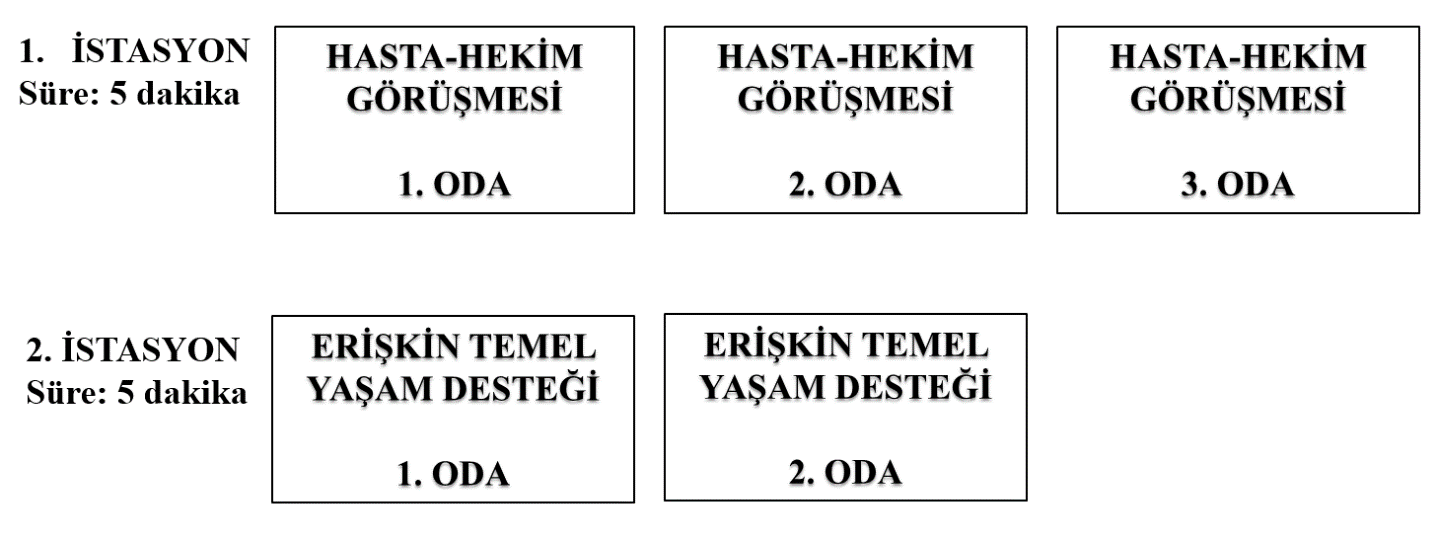 1. İSTASYONHASTA-HEKİM GÖRÜŞMESİ VE SİMÜLE HASTA GÖRÜŞME TEKNİKLERİDERECELİ PUANLAMA ANAHTARIDerece skalasıSenaryo iletişim teknikleri ve ana yakınmanın öyküsü açısından:---------------------------------------5----------------------------------------------10Başarısız                               Geliştirilmesi gerek                                    Çok başarılı  2. İSTASYONERİŞKİN TEMEL YAŞAM DESTEĞİDERECELİ PUANLAMA ANAHTARIBASAMAKÖLÇÜTLEREVETHAYIR1Doktor kendini tanıttı2Açık uçlu soru ile başladı3Hastayı yeterli süre dinledi (hastanın sözü bitene kadar veya en az 30 saniye)4Hastayı öyküsünü derinleştirmek için teşvik etti5Yakınmanın ne zaman başladığını sordu6Yakınmanın yerini sordu7Yakınmanın yayılımını sordu8Yakınmanın karakterini sordu9Yakınmanın zamanlamasını sordu (hangi sıklıkta, ne kadar sürüyor)10Eşlik eden yakınmaları sordu11Arttıran etkenleri /durumları sordu12Azaltan etkenleri/durumları sordu13Yakınmanın şiddetini sordu14Yakınmanın hastanın günlük hayatını nasıl etkilediğini sordu15Görüşmeyi kapatırken ana yakınmanın öyküsünü özetledi16Hastaya eklemek istediği başka bir şey olup olmadığını sordu17İkili soru sormadı18Yönlendirici soru sormadı19İma eden soru sormadı20Neden sorusu sormadıPUANLAMAPUANLAMAPUANLAMAKontrol listesiHer evet 4 puanToplam 80 puanDerece skalasıToplam 20 puana oranlanacakBAŞARI DÜZEYİBAŞARI DÜZEYİBAŞARI DÜZEYİBAŞARI DÜZEYİBAŞARI DÜZEYİBAŞARI DÜZEYİBASAMAKÖLÇÜTLERBaşarısızZayıfGeliştirmeliOrtaİyiÇok İyi1Müdahaleye başlamadan önce kendisinin ve hastanın güvenliğinden (ortam güvenliği) emin olduğunu belirtme0123452Hasta/yaralının sözlü uyarı ve omuzlarından hafifçe sarsarak bilinç durumunu kontrol etme 0123453Yanıt yoksa 112'ye haber verme; - Yalnızsa kendisinin, yalnız değilse diğer bir kişiden 112’yi aramasını isteyeceğini söyleme 0123454Hastayı sırt üstü yatar pozisyonda sert bir zemine yatırma  ve hastanın yanına diz çökme, kemer, kravat ve yakasını açma 0123455Nefes alıp almadığına ya da sadece gasping yaptığına bakma ve nabzı kontrol etme (eş zamanlı). Nabzı aramak için 10 sn yi geçirmeme0123456Solunum yok yada sadece gasping var ve nabız yok ise 30 bası / 2 solunum olacak şekilde CPR’a başlamaya karar verme 0123457Göğüs basısı sırasında;- sternumu tespit etme - bir elin ayasını sternumun alt yarısına yerleştirme, diğer elini bu elin üzerine yerleştirme - her iki elin parmakların birbirine geçirme - parmakları göğüs kafesi ile temas ettirmeden, dirsekleri bükmeden, göğüs kemiği üzerine vücuda dik olacak şekilde tutma- dakikada 100/120 olacak şekilde bası uygulama    -her bası sonrası göğüsün tam gevşemesine izin verme 0481216208-30 göğüs kompresyonu bitiminde 2 soluk verme, Soluk verme sırasında;- baş geri-çene yukarı manevrası ile hava yolu açıklığını sağlama - normal bir nefes alıp ağızdan ağıza veya ağızdan buruna 1 sn.de soluk verme - ardından soluk verme işlemini tekrarlama - her bir soluk verme sırasında göğüsün yükselmesini sağlayabilme 0481216209- 30 bası 2 solunum döngüsünü 5 tur yapma (yapılacağını söyleme) - Nabız kontrolünü 5 turun sonunda tekrar yapma (yapılacağını söyleme)- nabız yoksa 30 bası 2 solunum olacak şekilde CPR’a devam etme 024681010- Olay yerine defibrilatör veya OED (otomatik eksternal defibrilatör) gelince hemen ritmi kontrol etme (edileceğini söyleme)- defibrilasyon yapılması gereken arrest ritimleri söyleyebilme (VF ve nabızsız VT)- defibrilasyon yapılmaması gereken arrest ritimleri söyleyebilme (asistoli ve nabızsız elektriksel aktivite) -  VF veya nabızsız VT tespit edildiyse defibrilasyon uygulama (uygulayacağını söyleme)048121620TOPLAM PUAN (100 puan üzerinden)